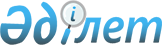 О признании утратившими силу некоторых постановлений акимата Кобдинского районаПостановление акимата Кобдинского района Актюбинской области от 4 декабря 2020 года № 359. Зарегистрировано Департаментом юстиции Актюбинской области 8 декабря 2020 года № 7759
      В соответствии со статьями 31, 37 Закона Республики Казахстан от 23 января 2001 года "О местном государственном управлении и самоуправлении в Республике Казахстан", статьей 50 Закона Республики Казахстан от 6 апреля 2016 года "О правовых актах", акимат Кобдинского района ПОСТАНОВЛЯЕТ:
      1. Признать утратившими силу следующие постановления акимата Кобдинского района:
      1) постановление акимата Кобдинского района от 23 декабря 2019 года № 289 "Об определении перечня должностей специалистов в области образования, социального обеспечения, культуры и спорта являющихся гражданскими служащими и работающих в сельской местности по Кобдинскому району" (зарегистрированное в Реестре государственной регистрации нормативных правовых актов за № 6592, опубликованное 26 декабря 2019 года в Эталонном контрольном банке нормативных правовых актов Республики Казахстан в электронном виде);
      2) постановление акимата Кобдинского района от 2 июня 2020 года № 124 "О внесении изменения в постановление акимата Кобдинского района от 23 декабря 2019 года № 289 "Об определении перечня должностей специалистов в области образования, социального обеспечения, культуры и спорта являющихся гражданскими служащими и работающих в сельской местности по Кобдинскому району" (зарегистрированное в Реестре государственной регистрации нормативных правовых актов за № 7149, опубликованное 5 июня 2020 года в Эталонном контрольном банке нормативных правовых актов Республики Казахстан в электронном виде).
      2. Государственному учреждению "Аппарат акима Кобдинского района" в установленном законодательством порядке обеспечить:
      1) государственную регистрацию настоящего постановления в Департаменте юстиции Актюбинской области;
      2) размещение настоящего постановления на интернет-ресурсе акимата Кобдинского района после его официального опубликования.
      3. Контроль за исполнением настоящего постановления возложить на курирующего заместителя акима Кобдинского района.
      4. Настоящее постановление вводится в действие по истечении десяти календарных дней после дня его первого официального опубликования.
					© 2012. РГП на ПХВ «Институт законодательства и правовой информации Республики Казахстан» Министерства юстиции Республики Казахстан
				
      Аким Кобдинского района 

Б. Кулов
